配合學習階段       配合科目    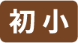 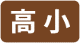 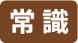 遊故宮◎學科普01紫禁城是怎樣照明的？我會學甚麼？照明系統對人們十分重要。明清皇帝生活在故宮裏，當時沒有電力裝置，他們用甚麼方法照明？這些裝置的設計怎樣配合使用需要？在沒有電，也沒有煤氣的古代，面積廣大的紫禁城裏是怎樣照明的呢？閱讀以下的文章，回答問題。想一想、寫一寫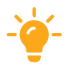 根據文章的描述，在＿＿上填上適當的內容。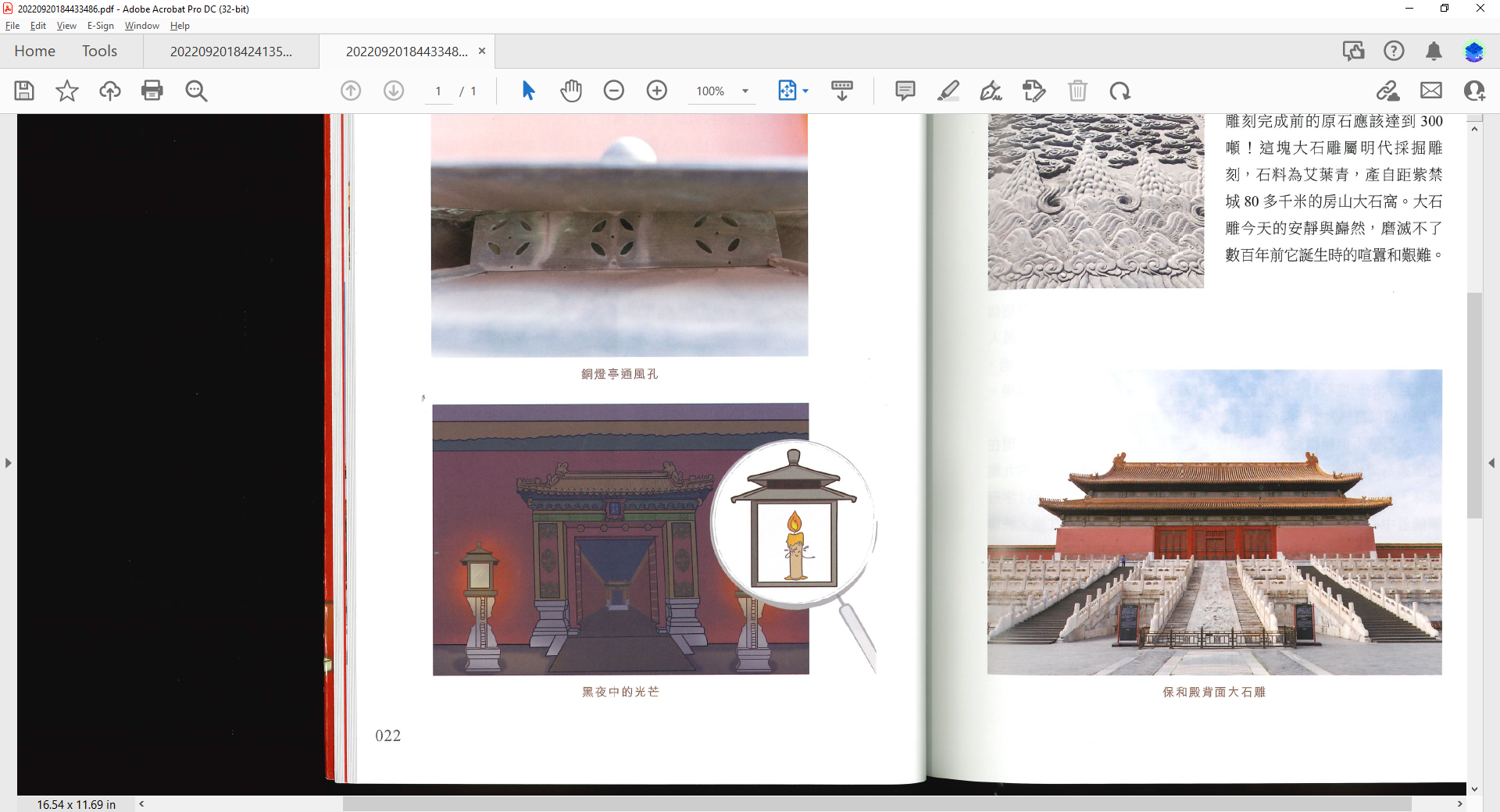 用上述物品作照明，可能會出現甚麼問題？寫出兩個。圖中的銅錢形結構是甚麼？為甚麼會有這個設計？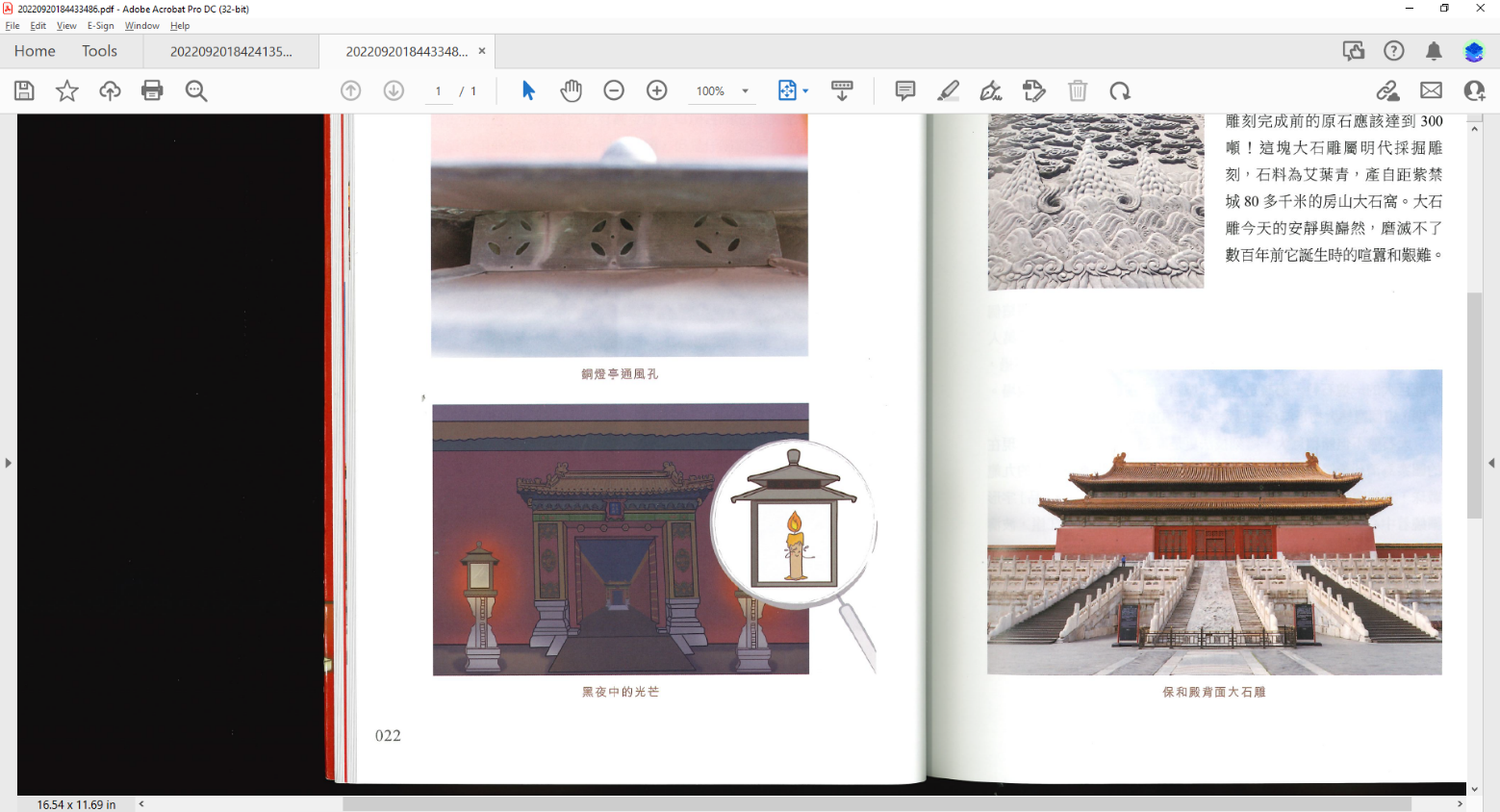  延伸學習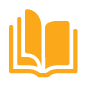 文中提及以下的事物象徵甚麼吉祥寓意？圈出來。你還在甚麼物品上見過？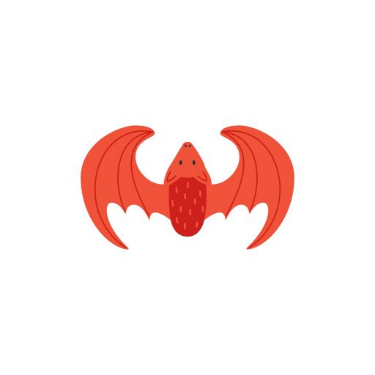 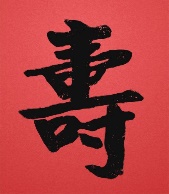     紫禁城夜間照明主要靠各種各樣的燈，光源主要是蠟燭。紫禁城內一些街道，例如乾清門廣場內左門和內右門兩側都設有銅製的路燈。這種路燈底部是一米多高的漢白玉基座，上面是銅製的重檐亭子形燈框，亭身四面鑲有玻璃，裏面可以燃點蠟燭。據記載，每面玻璃上還畫有紅色壽字，四角各畫一隻紅色蝙蝠，象徵福壽雙全，可惜圖案現已無存。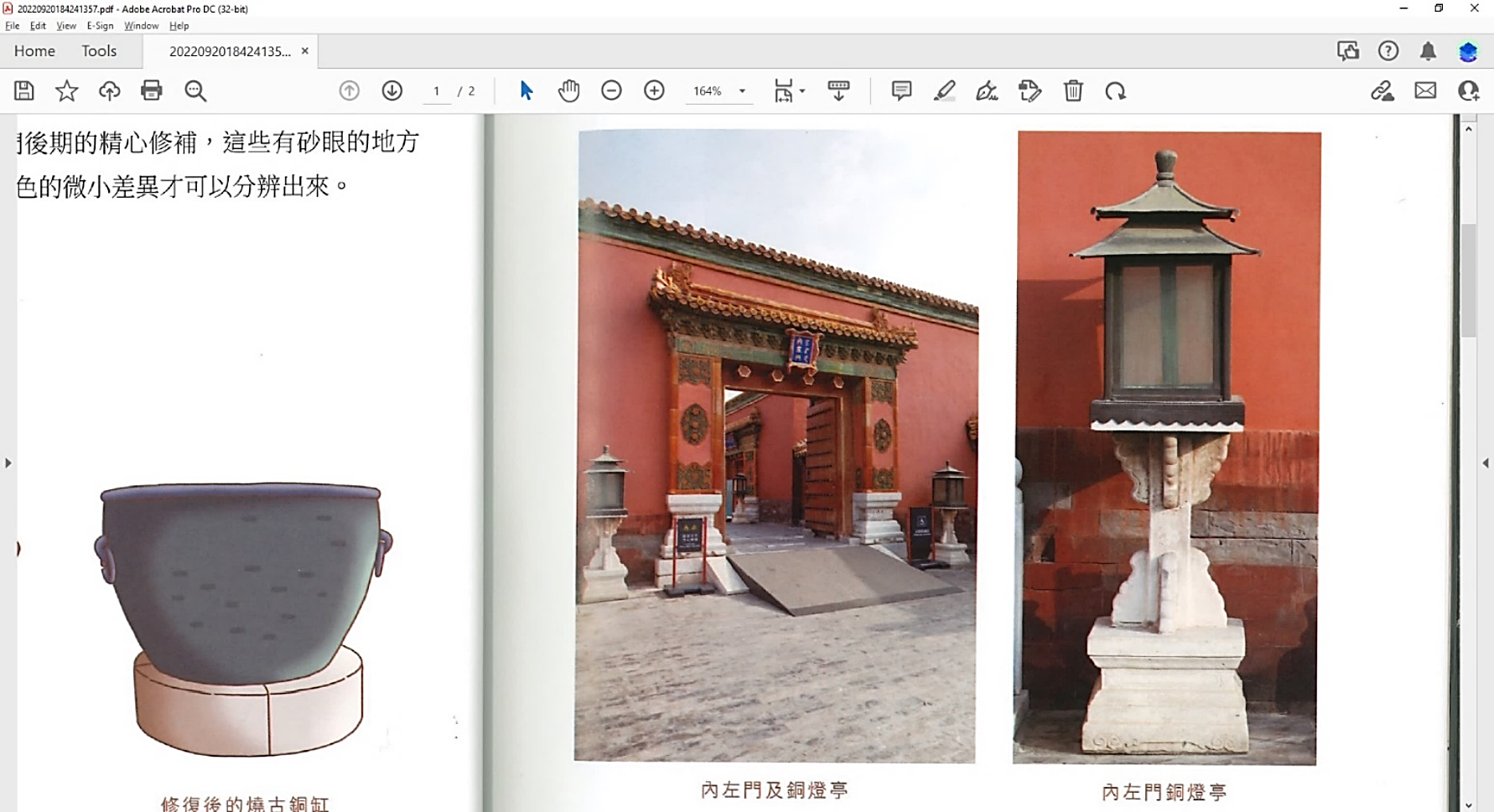 乾清門廣場內左門銅燈亭    銅燈亭兩層屋檐之間還開有銅錢形的通風孔，既保證了蠟燭燃燒時的氧氣供應，又可以防止蠟燭被風吹滅。古時內廷居住的人員眾多，他們在漆黑的夜間走動，靠的就是一座座銅燈亭發出的淡黃色光芒，這些光芒為他們照亮了前方的路途。資料來源：《探秘故宮探秘乾清門》